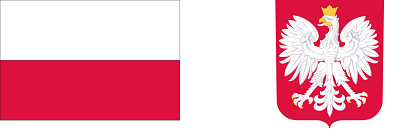 WIELOLETNI PROGRAM RZĄDOWY „POMOC PAŃSTWA W ZAKRESIE DOŻYWIANIA”
EDYCJA 2017Ośrodek Pomocy Społecznej w Kołakach Kościelnych w 2017 r. realizował wieloletni program rządowy "Pomoc państwa w zakresie dożywiania", polegający na zapewnieniu pomocy                             w formie posiłku, świadczenia pieniężnego na zakup posiłku lub żywności albo świadczenia rzeczowego w postaci produktów żywnościowych wszystkim osobom potrzebującym                                 w szczególności:dzieciom do czasu podjęcia nauki w szkole podstawowej;dzieciom do czasu ukończenia szkoły ponadgimnazjalnejosobom i rodzinom znajdującym się w sytuacjach wymienionych w art. 7 ustawy z dnia 12 marca 2004r. O pomocy społecznej, w szczególności osobom samotnym,                                  w podeszłym wieku, chorym lub niepełnosprawnymOkres realizacji zadania: 1 stycznia 2017 roku do 31 grudnia 2017 roku.  Całkowity koszt zadania  -    53 670,00 złWartość dofinansowania – 42 936 ,00 zł